UNDERGRADUATE CURRICULUM COMMITTEE (UCC)
PROPOSAL FORM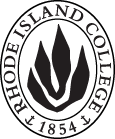 Cover page	scroll over blue text to see further important instructions: please read.N.B. DO NOT USE HIGHLIGHT, please DELETE THE WORDS THAT DO NOT APPLY TO YOUR PROPOSALALL numbers in section (A) need to be completed, including the impact ones. C. Program Proposals   complete only what is relevant to your proposal Delete this whole page if the proposal is not revising, creating, deleting or suspending any progam.D. SignaturesChanges that affect General Education in any way MUST be approved by ALL Deans and COGE Chair.Changes that directly impact more than one department/program MUST have the signatures of all relevant department chairs, program directors, and relevant dean (e.g. when creating/revising a program using courses from other departments/programs). Check UCC manual 4.2 for further guidelines on whether the signatures need to be approval or acknowledgement.Proposals that do not have appropriate approval signatures will not be considered. Type in name of person signing and their position/affiliation.Send electronic files of this proposal and accompanying catalog copy to curriculum@ric.edu and a printed or electronic signature copy of this form to the current Chair of UCC. Check UCC website for due dates.D.1. Approvals:   required from programs/departments/deans who originate the proposal.  may include multiple departments, e.g., for joint/interdisciplinary prposals. D.2. Acknowledgements: REQUIRED from OTHER PROGRAMS/DEPARTMENTS IMPACTED BY THE PROPOSAL. SIGNATURE DOES NOT INDICATE APPROVAL, ONLY AWARENESS THAT THE PROPOSAL IS BEING SUBMITTED.  CONCERNS SHOULD BE BROUGHT TO THE UCC COMMITTEE MEETING FOR DISCUSSIONA.1. Course or programBS in Medical Imaging, RAdiologic TechnologyBS in Medical Imaging, RAdiologic TechnologyBS in Medical Imaging, RAdiologic TechnologyBS in Medical Imaging, RAdiologic TechnologyReplacing A.2. Proposal typeProgram: revision Course: revision (changing when RADT 305, 307, 321, 330, 425 and 431 are offered—see catalog copy; also COMM 338)Program: revision Course: revision (changing when RADT 305, 307, 321, 330, 425 and 431 are offered—see catalog copy; also COMM 338)Program: revision Course: revision (changing when RADT 305, 307, 321, 330, 425 and 431 are offered—see catalog copy; also COMM 338)Program: revision Course: revision (changing when RADT 305, 307, 321, 330, 425 and 431 are offered—see catalog copy; also COMM 338)A.3. OriginatorEric HallHome departmentBiology/Health SciencesBiology/Health SciencesBiology/Health SciencesA.4. Context and Rationale The Medical Imaging Program has undergone a series of growth-related changes since its inception.  Today, the BS in Medical Imaging has 6 possible concentrations including Certified Medical Imager Computed Tomography, Certified Medical Imager Management, Diagnostic Medical Sonography (DMS), Magnetic Resonance Imaging (MRI), Nuclear Medicine Technology (NMT) and Radiologic Technology (RT).  The first two concentrations require prior certification (licensure) in RT, DMS, MRI or NMT.  The latter 4 concentrations are open to the RIC student population but they require a number of prerequisite courses and a formal application for acceptance into the clinical program, which leads to their professional credentialing.  The clinical program is offered in collaboration with the Lifespan School of Medical Imaging (LSMI; 335R Prairie Ave., Providence, RI).  Currently, students applying for RT submit their applications in January of each year, they are interviewed in February or March and, if accepted, begin their clinical experience at LSMI in June.  This means that they apply before the beginning of the Spring semester but they don’t start in clinicals until June.  At this time students don’t need to complete all of the prerequisite courses before they apply because they can complete some courses during that spring semester.  Students applying for DMS, MRI or NMT apply in July and don’t start clinicals until the following Spring semester.  They can complete missing coursework in the Fall semester after they apply.The clinical faculty have come to realize that the shorter clinical programs currently required for DMS, MRI and  NMT create challenges for the students in adapting to working in the medical setting.  Furthermore, all of the acceptances to these programs must be conditional based upon the satisfactory completion of the courses that students may be enrolled in during the semester between application and program start.The series of proposals which we are currently submitting represent a major reorganization of this system.  We wish to shift the application deadline to May of each year for all four concentrations, accept students in the summer and have them begin their clinical experience immediately that Fall.  This means that we need to shorten the RT program to eliminate the first 4.5 credit summer courses and lengthen the DMS, MRI and NMT concentrations to give students a slower introduction to the clinical environment.  In all concentrations it also means that ALL prerequisite courses must be completed before students apply.  These changes have already been approved by the JRCERT (Joint Review Commission on Education in Radiologic Technology) and the appropriate national accreditors for DMS, MRI and NMT.The changes in the RT program include:Change of prefix of RADT 201 Orientation to Medical Imaging to MEDI 201 Orientation to Medical Imaging (and delete RADT 201).Creation of a new course MEDI 202 Introduction to Medical ImagingChange of prefix of RADT 255 Patient Care Interventions for Allied Health to MEDI 255 Patient Care Interventions for Allied Health along with an increase in the credits from 1.0 to 1.5 (and delete RADT 255)Revising RADT 301 Introduction to Radiography from 3.5 credits to 2 credits and changing the name to Introduction to Radiographic Procedures, and changing prereq.Revising RADT 305 Skeletal Anatomy moving it from the Fall to the SpringRevising RADT 306 Radiographic Procedures I from 3 credits to 4 credits and moving it to the Spring, changing prereq., description and when offered.Revising RADT 307 moving it from Spring to SummerRevising RADT 309 Clinical Education I from 3.5 credits to 4 credits, change when offeredRevising RADT 310 Clinical Education II from 3.5 credits to 8 credits, change when offered.Deleting RADT 308 Radiographic Procedures III from the programDeleting RADT 440 Cross Sectional Anatomy from the programRevising RADT 412 from 8 credits to 6Increasing total Credits from 86.5 to 87New plan of study schedule:The Medical Imaging Program has undergone a series of growth-related changes since its inception.  Today, the BS in Medical Imaging has 6 possible concentrations including Certified Medical Imager Computed Tomography, Certified Medical Imager Management, Diagnostic Medical Sonography (DMS), Magnetic Resonance Imaging (MRI), Nuclear Medicine Technology (NMT) and Radiologic Technology (RT).  The first two concentrations require prior certification (licensure) in RT, DMS, MRI or NMT.  The latter 4 concentrations are open to the RIC student population but they require a number of prerequisite courses and a formal application for acceptance into the clinical program, which leads to their professional credentialing.  The clinical program is offered in collaboration with the Lifespan School of Medical Imaging (LSMI; 335R Prairie Ave., Providence, RI).  Currently, students applying for RT submit their applications in January of each year, they are interviewed in February or March and, if accepted, begin their clinical experience at LSMI in June.  This means that they apply before the beginning of the Spring semester but they don’t start in clinicals until June.  At this time students don’t need to complete all of the prerequisite courses before they apply because they can complete some courses during that spring semester.  Students applying for DMS, MRI or NMT apply in July and don’t start clinicals until the following Spring semester.  They can complete missing coursework in the Fall semester after they apply.The clinical faculty have come to realize that the shorter clinical programs currently required for DMS, MRI and  NMT create challenges for the students in adapting to working in the medical setting.  Furthermore, all of the acceptances to these programs must be conditional based upon the satisfactory completion of the courses that students may be enrolled in during the semester between application and program start.The series of proposals which we are currently submitting represent a major reorganization of this system.  We wish to shift the application deadline to May of each year for all four concentrations, accept students in the summer and have them begin their clinical experience immediately that Fall.  This means that we need to shorten the RT program to eliminate the first 4.5 credit summer courses and lengthen the DMS, MRI and NMT concentrations to give students a slower introduction to the clinical environment.  In all concentrations it also means that ALL prerequisite courses must be completed before students apply.  These changes have already been approved by the JRCERT (Joint Review Commission on Education in Radiologic Technology) and the appropriate national accreditors for DMS, MRI and NMT.The changes in the RT program include:Change of prefix of RADT 201 Orientation to Medical Imaging to MEDI 201 Orientation to Medical Imaging (and delete RADT 201).Creation of a new course MEDI 202 Introduction to Medical ImagingChange of prefix of RADT 255 Patient Care Interventions for Allied Health to MEDI 255 Patient Care Interventions for Allied Health along with an increase in the credits from 1.0 to 1.5 (and delete RADT 255)Revising RADT 301 Introduction to Radiography from 3.5 credits to 2 credits and changing the name to Introduction to Radiographic Procedures, and changing prereq.Revising RADT 305 Skeletal Anatomy moving it from the Fall to the SpringRevising RADT 306 Radiographic Procedures I from 3 credits to 4 credits and moving it to the Spring, changing prereq., description and when offered.Revising RADT 307 moving it from Spring to SummerRevising RADT 309 Clinical Education I from 3.5 credits to 4 credits, change when offeredRevising RADT 310 Clinical Education II from 3.5 credits to 8 credits, change when offered.Deleting RADT 308 Radiographic Procedures III from the programDeleting RADT 440 Cross Sectional Anatomy from the programRevising RADT 412 from 8 credits to 6Increasing total Credits from 86.5 to 87New plan of study schedule:The Medical Imaging Program has undergone a series of growth-related changes since its inception.  Today, the BS in Medical Imaging has 6 possible concentrations including Certified Medical Imager Computed Tomography, Certified Medical Imager Management, Diagnostic Medical Sonography (DMS), Magnetic Resonance Imaging (MRI), Nuclear Medicine Technology (NMT) and Radiologic Technology (RT).  The first two concentrations require prior certification (licensure) in RT, DMS, MRI or NMT.  The latter 4 concentrations are open to the RIC student population but they require a number of prerequisite courses and a formal application for acceptance into the clinical program, which leads to their professional credentialing.  The clinical program is offered in collaboration with the Lifespan School of Medical Imaging (LSMI; 335R Prairie Ave., Providence, RI).  Currently, students applying for RT submit their applications in January of each year, they are interviewed in February or March and, if accepted, begin their clinical experience at LSMI in June.  This means that they apply before the beginning of the Spring semester but they don’t start in clinicals until June.  At this time students don’t need to complete all of the prerequisite courses before they apply because they can complete some courses during that spring semester.  Students applying for DMS, MRI or NMT apply in July and don’t start clinicals until the following Spring semester.  They can complete missing coursework in the Fall semester after they apply.The clinical faculty have come to realize that the shorter clinical programs currently required for DMS, MRI and  NMT create challenges for the students in adapting to working in the medical setting.  Furthermore, all of the acceptances to these programs must be conditional based upon the satisfactory completion of the courses that students may be enrolled in during the semester between application and program start.The series of proposals which we are currently submitting represent a major reorganization of this system.  We wish to shift the application deadline to May of each year for all four concentrations, accept students in the summer and have them begin their clinical experience immediately that Fall.  This means that we need to shorten the RT program to eliminate the first 4.5 credit summer courses and lengthen the DMS, MRI and NMT concentrations to give students a slower introduction to the clinical environment.  In all concentrations it also means that ALL prerequisite courses must be completed before students apply.  These changes have already been approved by the JRCERT (Joint Review Commission on Education in Radiologic Technology) and the appropriate national accreditors for DMS, MRI and NMT.The changes in the RT program include:Change of prefix of RADT 201 Orientation to Medical Imaging to MEDI 201 Orientation to Medical Imaging (and delete RADT 201).Creation of a new course MEDI 202 Introduction to Medical ImagingChange of prefix of RADT 255 Patient Care Interventions for Allied Health to MEDI 255 Patient Care Interventions for Allied Health along with an increase in the credits from 1.0 to 1.5 (and delete RADT 255)Revising RADT 301 Introduction to Radiography from 3.5 credits to 2 credits and changing the name to Introduction to Radiographic Procedures, and changing prereq.Revising RADT 305 Skeletal Anatomy moving it from the Fall to the SpringRevising RADT 306 Radiographic Procedures I from 3 credits to 4 credits and moving it to the Spring, changing prereq., description and when offered.Revising RADT 307 moving it from Spring to SummerRevising RADT 309 Clinical Education I from 3.5 credits to 4 credits, change when offeredRevising RADT 310 Clinical Education II from 3.5 credits to 8 credits, change when offered.Deleting RADT 308 Radiographic Procedures III from the programDeleting RADT 440 Cross Sectional Anatomy from the programRevising RADT 412 from 8 credits to 6Increasing total Credits from 86.5 to 87New plan of study schedule:The Medical Imaging Program has undergone a series of growth-related changes since its inception.  Today, the BS in Medical Imaging has 6 possible concentrations including Certified Medical Imager Computed Tomography, Certified Medical Imager Management, Diagnostic Medical Sonography (DMS), Magnetic Resonance Imaging (MRI), Nuclear Medicine Technology (NMT) and Radiologic Technology (RT).  The first two concentrations require prior certification (licensure) in RT, DMS, MRI or NMT.  The latter 4 concentrations are open to the RIC student population but they require a number of prerequisite courses and a formal application for acceptance into the clinical program, which leads to their professional credentialing.  The clinical program is offered in collaboration with the Lifespan School of Medical Imaging (LSMI; 335R Prairie Ave., Providence, RI).  Currently, students applying for RT submit their applications in January of each year, they are interviewed in February or March and, if accepted, begin their clinical experience at LSMI in June.  This means that they apply before the beginning of the Spring semester but they don’t start in clinicals until June.  At this time students don’t need to complete all of the prerequisite courses before they apply because they can complete some courses during that spring semester.  Students applying for DMS, MRI or NMT apply in July and don’t start clinicals until the following Spring semester.  They can complete missing coursework in the Fall semester after they apply.The clinical faculty have come to realize that the shorter clinical programs currently required for DMS, MRI and  NMT create challenges for the students in adapting to working in the medical setting.  Furthermore, all of the acceptances to these programs must be conditional based upon the satisfactory completion of the courses that students may be enrolled in during the semester between application and program start.The series of proposals which we are currently submitting represent a major reorganization of this system.  We wish to shift the application deadline to May of each year for all four concentrations, accept students in the summer and have them begin their clinical experience immediately that Fall.  This means that we need to shorten the RT program to eliminate the first 4.5 credit summer courses and lengthen the DMS, MRI and NMT concentrations to give students a slower introduction to the clinical environment.  In all concentrations it also means that ALL prerequisite courses must be completed before students apply.  These changes have already been approved by the JRCERT (Joint Review Commission on Education in Radiologic Technology) and the appropriate national accreditors for DMS, MRI and NMT.The changes in the RT program include:Change of prefix of RADT 201 Orientation to Medical Imaging to MEDI 201 Orientation to Medical Imaging (and delete RADT 201).Creation of a new course MEDI 202 Introduction to Medical ImagingChange of prefix of RADT 255 Patient Care Interventions for Allied Health to MEDI 255 Patient Care Interventions for Allied Health along with an increase in the credits from 1.0 to 1.5 (and delete RADT 255)Revising RADT 301 Introduction to Radiography from 3.5 credits to 2 credits and changing the name to Introduction to Radiographic Procedures, and changing prereq.Revising RADT 305 Skeletal Anatomy moving it from the Fall to the SpringRevising RADT 306 Radiographic Procedures I from 3 credits to 4 credits and moving it to the Spring, changing prereq., description and when offered.Revising RADT 307 moving it from Spring to SummerRevising RADT 309 Clinical Education I from 3.5 credits to 4 credits, change when offeredRevising RADT 310 Clinical Education II from 3.5 credits to 8 credits, change when offered.Deleting RADT 308 Radiographic Procedures III from the programDeleting RADT 440 Cross Sectional Anatomy from the programRevising RADT 412 from 8 credits to 6Increasing total Credits from 86.5 to 87New plan of study schedule:The Medical Imaging Program has undergone a series of growth-related changes since its inception.  Today, the BS in Medical Imaging has 6 possible concentrations including Certified Medical Imager Computed Tomography, Certified Medical Imager Management, Diagnostic Medical Sonography (DMS), Magnetic Resonance Imaging (MRI), Nuclear Medicine Technology (NMT) and Radiologic Technology (RT).  The first two concentrations require prior certification (licensure) in RT, DMS, MRI or NMT.  The latter 4 concentrations are open to the RIC student population but they require a number of prerequisite courses and a formal application for acceptance into the clinical program, which leads to their professional credentialing.  The clinical program is offered in collaboration with the Lifespan School of Medical Imaging (LSMI; 335R Prairie Ave., Providence, RI).  Currently, students applying for RT submit their applications in January of each year, they are interviewed in February or March and, if accepted, begin their clinical experience at LSMI in June.  This means that they apply before the beginning of the Spring semester but they don’t start in clinicals until June.  At this time students don’t need to complete all of the prerequisite courses before they apply because they can complete some courses during that spring semester.  Students applying for DMS, MRI or NMT apply in July and don’t start clinicals until the following Spring semester.  They can complete missing coursework in the Fall semester after they apply.The clinical faculty have come to realize that the shorter clinical programs currently required for DMS, MRI and  NMT create challenges for the students in adapting to working in the medical setting.  Furthermore, all of the acceptances to these programs must be conditional based upon the satisfactory completion of the courses that students may be enrolled in during the semester between application and program start.The series of proposals which we are currently submitting represent a major reorganization of this system.  We wish to shift the application deadline to May of each year for all four concentrations, accept students in the summer and have them begin their clinical experience immediately that Fall.  This means that we need to shorten the RT program to eliminate the first 4.5 credit summer courses and lengthen the DMS, MRI and NMT concentrations to give students a slower introduction to the clinical environment.  In all concentrations it also means that ALL prerequisite courses must be completed before students apply.  These changes have already been approved by the JRCERT (Joint Review Commission on Education in Radiologic Technology) and the appropriate national accreditors for DMS, MRI and NMT.The changes in the RT program include:Change of prefix of RADT 201 Orientation to Medical Imaging to MEDI 201 Orientation to Medical Imaging (and delete RADT 201).Creation of a new course MEDI 202 Introduction to Medical ImagingChange of prefix of RADT 255 Patient Care Interventions for Allied Health to MEDI 255 Patient Care Interventions for Allied Health along with an increase in the credits from 1.0 to 1.5 (and delete RADT 255)Revising RADT 301 Introduction to Radiography from 3.5 credits to 2 credits and changing the name to Introduction to Radiographic Procedures, and changing prereq.Revising RADT 305 Skeletal Anatomy moving it from the Fall to the SpringRevising RADT 306 Radiographic Procedures I from 3 credits to 4 credits and moving it to the Spring, changing prereq., description and when offered.Revising RADT 307 moving it from Spring to SummerRevising RADT 309 Clinical Education I from 3.5 credits to 4 credits, change when offeredRevising RADT 310 Clinical Education II from 3.5 credits to 8 credits, change when offered.Deleting RADT 308 Radiographic Procedures III from the programDeleting RADT 440 Cross Sectional Anatomy from the programRevising RADT 412 from 8 credits to 6Increasing total Credits from 86.5 to 87New plan of study schedule:A.5. Student impactClearly defines requirements and streamlines the application process.Clearly defines requirements and streamlines the application process.Clearly defines requirements and streamlines the application process.Clearly defines requirements and streamlines the application process.Clearly defines requirements and streamlines the application process.A.6. Impact on other programs Since students would best take COMM 338 in the Fall rather than Spring, Communications have agreed to change when this is offered.Since students would best take COMM 338 in the Fall rather than Spring, Communications have agreed to change when this is offered.Since students would best take COMM 338 in the Fall rather than Spring, Communications have agreed to change when this is offered.Since students would best take COMM 338 in the Fall rather than Spring, Communications have agreed to change when this is offered.Since students would best take COMM 338 in the Fall rather than Spring, Communications have agreed to change when this is offered.A.7. Resource impactFaculty PT & FT: NANANANAA.7. Resource impactLibrary:NANANANAA.7. Resource impactTechnologyNANANANAA.7. Resource impactFacilities:NANANANAA.8. Semester effectiveFall 2018 A.9. Rationale if sooner than next Fall A.9. Rationale if sooner than next FallA.10. INSTRUCTIONS FOR CATALOG COPY:  This single file copy must include ALL relevant pages from the college catalog, and show how the catalog will be revised.  (1) Go to the “Forms and Information” page on the UCC website. Scroll down until you see the Word files for the current catalog. (2) Download ALL catalog sections relevant for this proposal, including course descriptions and/or other affected programs.  (3) Place ALL relevant catalog copy into a single file. Put page breaks between sections and delete any catalog pages not relevant for this proposal. (4) Using the track changes function, revise the catalog pages to demonstrate what the information should look like in next year’s catalog.  (5) Check the revised catalog pages against the proposal form, especially making sure that program totals are correct if adding/deleting course credits. If new copy, indicate where it should go in the catalog. If making related proposals a single catalog copy that includes all is acceptable. Send as a separate file along with this form.A.10. INSTRUCTIONS FOR CATALOG COPY:  This single file copy must include ALL relevant pages from the college catalog, and show how the catalog will be revised.  (1) Go to the “Forms and Information” page on the UCC website. Scroll down until you see the Word files for the current catalog. (2) Download ALL catalog sections relevant for this proposal, including course descriptions and/or other affected programs.  (3) Place ALL relevant catalog copy into a single file. Put page breaks between sections and delete any catalog pages not relevant for this proposal. (4) Using the track changes function, revise the catalog pages to demonstrate what the information should look like in next year’s catalog.  (5) Check the revised catalog pages against the proposal form, especially making sure that program totals are correct if adding/deleting course credits. If new copy, indicate where it should go in the catalog. If making related proposals a single catalog copy that includes all is acceptable. Send as a separate file along with this form.A.10. INSTRUCTIONS FOR CATALOG COPY:  This single file copy must include ALL relevant pages from the college catalog, and show how the catalog will be revised.  (1) Go to the “Forms and Information” page on the UCC website. Scroll down until you see the Word files for the current catalog. (2) Download ALL catalog sections relevant for this proposal, including course descriptions and/or other affected programs.  (3) Place ALL relevant catalog copy into a single file. Put page breaks between sections and delete any catalog pages not relevant for this proposal. (4) Using the track changes function, revise the catalog pages to demonstrate what the information should look like in next year’s catalog.  (5) Check the revised catalog pages against the proposal form, especially making sure that program totals are correct if adding/deleting course credits. If new copy, indicate where it should go in the catalog. If making related proposals a single catalog copy that includes all is acceptable. Send as a separate file along with this form.A.10. INSTRUCTIONS FOR CATALOG COPY:  This single file copy must include ALL relevant pages from the college catalog, and show how the catalog will be revised.  (1) Go to the “Forms and Information” page on the UCC website. Scroll down until you see the Word files for the current catalog. (2) Download ALL catalog sections relevant for this proposal, including course descriptions and/or other affected programs.  (3) Place ALL relevant catalog copy into a single file. Put page breaks between sections and delete any catalog pages not relevant for this proposal. (4) Using the track changes function, revise the catalog pages to demonstrate what the information should look like in next year’s catalog.  (5) Check the revised catalog pages against the proposal form, especially making sure that program totals are correct if adding/deleting course credits. If new copy, indicate where it should go in the catalog. If making related proposals a single catalog copy that includes all is acceptable. Send as a separate file along with this form.A.10. INSTRUCTIONS FOR CATALOG COPY:  This single file copy must include ALL relevant pages from the college catalog, and show how the catalog will be revised.  (1) Go to the “Forms and Information” page on the UCC website. Scroll down until you see the Word files for the current catalog. (2) Download ALL catalog sections relevant for this proposal, including course descriptions and/or other affected programs.  (3) Place ALL relevant catalog copy into a single file. Put page breaks between sections and delete any catalog pages not relevant for this proposal. (4) Using the track changes function, revise the catalog pages to demonstrate what the information should look like in next year’s catalog.  (5) Check the revised catalog pages against the proposal form, especially making sure that program totals are correct if adding/deleting course credits. If new copy, indicate where it should go in the catalog. If making related proposals a single catalog copy that includes all is acceptable. Send as a separate file along with this form.A.10. INSTRUCTIONS FOR CATALOG COPY:  This single file copy must include ALL relevant pages from the college catalog, and show how the catalog will be revised.  (1) Go to the “Forms and Information” page on the UCC website. Scroll down until you see the Word files for the current catalog. (2) Download ALL catalog sections relevant for this proposal, including course descriptions and/or other affected programs.  (3) Place ALL relevant catalog copy into a single file. Put page breaks between sections and delete any catalog pages not relevant for this proposal. (4) Using the track changes function, revise the catalog pages to demonstrate what the information should look like in next year’s catalog.  (5) Check the revised catalog pages against the proposal form, especially making sure that program totals are correct if adding/deleting course credits. If new copy, indicate where it should go in the catalog. If making related proposals a single catalog copy that includes all is acceptable. Send as a separate file along with this form.Old (for revisions only)New/revisedC.1. EnrollmentsNo changeC.2. Admission requirements1. Completion of the Enrollment Form signed by the program director.2. Completion of all required courses, with a minimum grade of C in each course..3. A minimum cumulative grade point average of 2.70.4. An interview with the program director of the Rhode Island Hospital School of Diagnostic Imaging.Changes are editorial for clarity and not substantial, but will apply to all the MEDI concentrations:1. Completion of all required preclinical courses, with a minimum grade of C in each course.2. A completed application form submitted by the appropriate deadline to the Director of the Medical Imaging Program.3. A minimum cumulative grade point average of 2.70.4. An interview with the admissions committee of the Lifespan School of Medical Imaging.C.3. Retention requirementsNo changeC.4. Course requirements for each program optionBIOL 108 (4)BIOL 231(4)BIOL 335(4)CHEM 105(4)MATH 209(4)PHYS 110(4)RADT 201(1) Preclinical req. 25Clinical Summer 1RADT 255(1)RADT 301(3.5)Clinical Fall 1RADT 305(3)RADT 306(3)RADT 309(3.5)RADT 320(3)Clinical Spring 1RADT 307(3)RADT 330(3)RADT 310(3.5)COMM 338(4)Clinical Summer 2RADT 308(3)RADT 321(3)Clinical Fall 2RADT 431(3)RADT 440(1)RADT 411(8)Clinical Spring 2RADT 425(2)RADT 461(3)RADT 412(8) Clinical req. 61.5BIOL 108(4)BIOL 231(4)BIOL 335(4)CHEM 105(4)MATH 209(4)PHYS 110(4)MEDI 201(1)   Preclinical req. 25Clinical Fall 1MEDI 202(1.5) MEDI 255(1.5)RADT 301(2)COMM 338(4)Clinical Spring 1RADT 305(3)RADT 306(4)RADT 320(3)RADT 309(4)Clinical Summer 1RADT 307(3)RADT 330(3)RADT 310(8)Clinical Fall 2RADT 425(2)RADT 321(3)RADT 411(8)Clinical Spring 2RADT 431(3)RADT 461(3)RADT 412(6)  Clinical req. 62C.5. Credit count for each program option86.587C.6. Other changes if anyC.7  Program goalsNeeded for all new programsNamePosition/affiliationSignatureDateEric HallProgram Director of Medical ImagingRebeka MersonChair of  BiologyEarl SimsonDean of  FASTab to add rowsNamePosition/affiliationSignatureDateAnthony GalvezChair of CommunicationTab to add rows